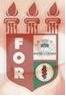 PLANILHA PARA CADASTROS DE LIVROS  BIBLIOTECA MARIA APARECIDA POURCHET CAMPOS        Classificação:      616.314.18                                   Código:	   2609Cutter:   F576a                                                     Data: Turma 2011Autor(s):  Fonseca, Anilton John BatistaTitulo:  Avaliação da presença de resíduos em instrumentos endodônticos após procedimentos de limpezaOrientador(a): Prof. Paulo Mauricio Reis de Melo JúniorCoorientador(a): Edição:  1ª        Editora  Ed. Do Autor     Local:  Recife    Ano:  2011  Páginas:  38Notas:  TCC – 1ª Turma graduação - 2011